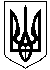 УКРАЇНАЖИТОМИРСЬКА ОБЛАСТЬНОВОГРАД-ВОЛИНСЬКА МІСЬКА РАДАМІСЬКИЙ  ГОЛОВАРОЗПОРЯДЖЕННЯ
від  04.08.2021  №197(о)   Про проведення фестивалю«Всі разом за сім’ю»Керуючись пунктом 20 частини четвертої статті 42 Закону України        «Про місцеве  самоврядування   в Україні», з метою популяризації сім’ї, сімейних цінностей і традицій, враховуючи звернення голови Благодійного Фонду «Сім’я» Хачатрян О.В. від 23.06.2021 №90 :     1.  Погодити Благодійному Фонду «Сім’я» проведення фестивалю «Всі разом за сім’ю» (далі-фестиваль) з 13:00 до 20:00 години 07 серпня 2021 року на  території Фортеці.     2.   Визначити організатором фестивалю голову Благодійного Фонду «Сім’я» Хачатрян О.В. (0677098386).     3. Управлінню у справах сім’ї, молоді, фізичної культури та спорту міської ради (Циба Я.В.) сприяти організатору у вирішенні організаційних питань, пов’язаних з проведенням фестивалю.    4. Управлінню житлово-комунального господарства та екології міської ради (Осадчук В.В.)  07 серпня 2021 року забезпечити благоустрій території Фортеці до та після проведення фестивалю та встановити необхідну кількість біотуалетів.     5. Відділу з питань охорони здоров’я та медичного забезпечення міської ради (Становська Л.В.) 07 серпня 2021 року забезпечити медичний супровід фестивалю в телефонному режимі.     6. Відділу інформації та зв’язків з громадськістю міської ради              (Виговська А.В.) забезпечити  висвітлення фестивалю в засобах масової інформації.     7. Рекомендувати Новоград-Волинському районному відділу поліції ГУНП в Житомирській області (Гнатенко А.І.) забезпечити 07 серпня 2021 року громадський  порядок з 13.00 до 20.00 години на території Фортеці.      8. Покласти відповідальність за дотриманням протиепідемічних вимог на організаторів проведення фестивалю.     9. Контроль за виконанням цього розпорядження покласти на заступника міського голови Борис Н.П.Міський голова                                                                                     М.П. Боровець 